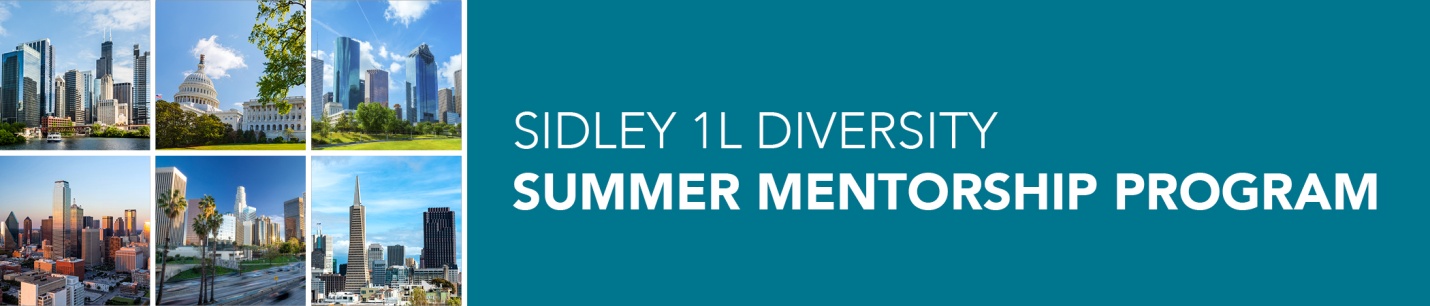 Sidley Austin LLP invites current 1L students who identify as racially or ethnically diverse, and/or LGBT, and/or have a disability and who will be working in Chicago, Dallas, Houston, Los Angeles, Palo Alto, San Francisco or Washington, D.C. during the summer of 2017 to apply to participate in the Seventh Annual Sidley 1L Diversity Summer Mentorship Program.  The program is a formal mentoring program that aims to promote diverse law students’ interest in joining Chicago, Dallas, Houston, Los Angeles, Palo Alto, San Francisco or Washington, D.C. law firms after graduation.Program DetailsThe program will run in June and July of 2017.  Through the program, students will be matched with Sidley lawyer-mentors to advise students on career development strategies and professional opportunities.  Sidley mentors will address subjects, such as:Best practices for applying to law firms, interviewing, and capitalizing on the summer associate experience;Understanding the variety and nature of practice in the local market (Chicago, Dallas, Houston, Los Angeles, Palo Alto, San Francisco or Washington, D.C.);Advancing professional skills through pro bono service and clerkships; andCultivating role models, mentors, and professional networks as a diverse lawyer.During the program, students will meet with their mentors at formal and informal events, ranging from a kick-off reception, to afternoon coffee breaks, and brown bag lunches.  Mentors will also regularly correspond by email with mentees.  The program will provide a resume and interview workshop, as well as other opportunities to meet Sidley lawyers and to learn about law firm practice.  The majority of formal program events will be scheduled after 5:30 p.m. to accommodate work schedules.

Application RequirementsProgram space is limited and participants will be selected on a competitive basis.  Diverse law students who plan to be in Chicago, Dallas, Houston, Los Angeles, Palo Alto, San Francisco or Washington, D.C. for summer clerkships in the private or public sectors are encouraged to apply.  To be considered as a mentee for the 2017 program, a student must:Be a current 1L student who will be working in the Chicago, Dallas, Houston, Los Angeles, Palo Alto, San Francisco or Washington, D.C. area for at least seven weeks in June and July of 2017;Demonstrate interest in practicing at a law firm in Chicago, Dallas, Houston, Los Angeles, Palo Alto, San Francisco or Washington, D.C. after graduation; andHave a schedule that permits attending events held after 5:30 p.m. on weekdays.How to ApplyIf you are applying to the Chicago office, email all materials to Merisa Lima at 1LDiversityMentorship-Chicago@sidley.com; If you are applying to the Dallas office, email all materials to Robin Look at rlook@sidley.com; If you are applying to the Houston office, email all materials to Atman Shukla at ashukla@sidley.com; If you are applying to the Los Angeles, Palo Alto or San Francisco offices, email all materials to Jennifer Ganesh at jganesh@sidley.com. If you are applying to the Washington, D.C. office, email all materials to Rosevelie Márquez Morales at rmarquezmorales@sidley.com  Email Subject: 2017 Sidley 1L Diversity Summer Mentorship Programwww.sidley.comParticipants in the 1L Diversity Mentorship Program are not employees of the Firm.  While the Firm is pleased to provide you information about this program, it is not part of, or a requirement of employment.  Although we encourage participants in the Sidley 1L Diversity Summer Mentorship Program to consider Sidley Austin LLP when considering law firm employment, being a participant does not obligate one to apply for a summer clerkship or permanent position with any Sidley office, nor is Sidley obligated to interview or hire any program applicant.If you wish to participate in this program, you acknowledge and understand that your participation is purely voluntary and is entirely at your own risk, and the Firm shall not be liable in any way for any injuries or damages that you may incur in connection with this program.  The Firm may terminate the program at anytime in its sole discretion.